        دانشگاه علوم پزشکی کرمانشاه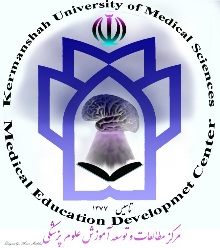 مرکز مطالعات و توسعه آموزش علوم پزشکی        دفتر استعداد درخشان دانشگاهفرم متقاضیان سیزدهمین دوره المپیاد علمی دانشجویینام و نام خانوادگی        ...............................................کد ملی                      ................................................                                 شماره شناسنامه          .................................................شماره دانشجویی        .................................................  رشته تحصیلی             ................  مقطع ....................  ترم تحصیلی فعلی       ....................... حیطه انتخابی المپیاد  ................................... می توانید تا زمان آزمون غربالگری دانشگاهی در دو حیطه ثبت نام اولیه کنید و از برنامه کلاس های آموزشی رایگان استفاده نمایید، سپس در آزمون حیطه نهایی شرکت کنید. آدرس ایمیل: شماره تلفن همراه:شماره تلفن ثابت:جهت کسب اطلاعات بیشتر در مورد حیطه های المپیاد به سایت استعداد درخشان دانشگاه    et.kums.ac.ir  منوی المپیاد مراجعه نمایید.